STUDY ON WATER HYACINTH AS A CATTLE FEEDA Reportsubmitted ByIntern ID	:	D-31Roll No.	: 	2008/47Reg. No.	:	 389Session	:	 2007-2008Submitted in partial of requirement for the fulfillment of the degree ofDOCTOR OF VETERINARY MEDICINE (DVM)Faculty of Veterinary Medicine,Chittagong Veterinary and Animal Sciences UniversityKhulshi, Chittagong - 4225.January 2014STUDY ON WATER HYACINTH AS A CATTLE FEEDA Report submittedByIntern ID	:	D-31Roll No.	: 	2008/47Reg. No.	:	 389Session	:	 2007-2008Approved as to style and content bySignature of SupervisorDr. MD. HASANUZZAMANAssociate Professor and HeadDept. of Animal Science & NutritionChittagong Veterinary and Animal Sciences UniversityKhulshi, Chittagong - 4225.January 2014CONTENTSLIST OF THE TABLESLIST OF THE GRAPHSLIST OF THE IMAGESAcknowledgementThis production report is the part of my internship program under Chittagong Veterinary and Animal Sciences University (CVASU), Khulshi, Chittagong. It is based on my study at Nutrition lab, CVASU, Chittagong.I want to take privilege to acknowledge the Almighty Allah, who enables me the opportunity to accomplish the report.I would like to express deep sense of gratitude to my supervisorAssociate  Prof. Dr. Hasanuzzaman,Head of department of Animal Science and Animal Nutrition, CVASU for his valuable advice, working detection & co-operation.I am really grateful to Dr. Saifulbari, Lecturer of department of Dairy Science , CVASU and Md. KhorshadeAlam, Lab technician, dept. of animal science and animal nutrition, for their help and kind co-operation during the study.I convey thanks to those who help me in various aspects to complete this report.January 2014                                                The  AuthoriAbstractIt is believed that the origin of Water hyacinth to be Amazonia, Brazil, with natural spread throughout Brazil and to other Central and South American countries. Water hyacinth is available also in Asian countries like India, Bangladesh, China etc. To evaluate the nutritional value of water hyacinth, two step of trial was conducted at Feni district under a project work of Chittagong Veterinary and Animal Sciences University. The proximate composition of water hyacinth and its digestion was completed at animal nutrition laboratory during a period of six months. The DM, CP, CF, EE and total ash content of water hyacinth was 12.37, 11.06, 22.00, 1.01, and 12.82 per cent, respectively which was comparable to other perennial grasses available in Bangladesh. The digestion of water hyacinth was also observed though laboratory analysis and the per cent of digestibility of the collected sample was found as 19.16, 45.62, 18.63, 35.29, and 42.27 percent for DM, CP, CF, EE and total ash content, respectively. From this task, it may be concluded that water hyacinth nutritionally was in standard condition,hence,it could be used as a promising feed resource for ruminant.Key words: water hyacinth, proximate component, digestibility.iiChapterTopicsPage No.AcknowledgementiAbstractii1Introduction01-022Review of literature03-063Materials and methods07-124Result and discussion13-155Conclusion166References17-18Table no.TitlePage no.1Proximate composition of water hyacinth062Mineral composition of water hyacinth06         3Nutritional composition of water hyacinth13         4Digestibility percentage of water hyacinth15Graph no.TitlePage no.1Graphical representation of proximate components.14Figure no.TitlePage no.1Sample in river082Collection of water hyacinth083Sample in pond084Collection of water hyacinth085Preparation of sample096Prepared sample097Estimation of DM118Estimation of DM119Titration1110Distillation11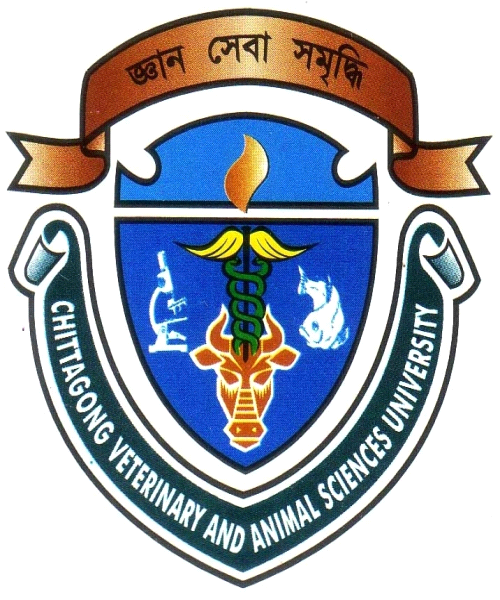 